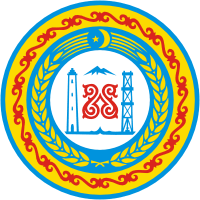            АДМИНИСТРАЦИЯХУЛАНДОЙСКОГО СЕЛЬСКОГОПОСЕЛЕНИЯ ШАРОЙСКОГОМУНИЦИПАЛЬНОГО РАЙОНАЧЕЧЕНСКОЙ РЕСПУБЛИКИ  ШАРОЙН МУНИЦИПАЛЬНИ                                   Главе администрации    К1ОШТАН АДМИНИСТРАЦИ                                Шаройского муниципального района     ХУЛАНДОЙН ЮЬРТАН                                        Р.Н.МагомедовуНОХЧИЙН РЕСПУБЛИКАН          366413, Чеченская Республика,Шаройский  район, с. Хуландой, ул.Лесная  №7Тел:8(967)951-84-74 Email:admihulando@mail.ru      ОКПО 49484239, ОГРН 1022001544135          ИНН 2019000022, КПП201901001    Во исполнение  протокольного поручения Главы Чеченской Республики Р.А.Кадырова администрация Хуландойского сельского поселения  (совещание от 27.02.2018г. № 01 -11пп) представляет информацию за  2  квартал 2019 года.По исполнению 3.2. Администрация Хуландойского сельского поселения сообщает, что исключено формальный подход к применению норм законодательства в работе с муниципальными кадрами.По исполнению п.3.3.Администрацией Хуландойского сельского поселения приняты меры по формированию, развитию и эффективному использованию кадрового резерва.По исполнению п.3.4.В администрации Хуландойского сельского поселения обеспечено проведение конкурсных процедур при подборе и расстановке   и формировании кадрового  резерва муниципальных служащих.По исполнению п.3.5.В администрации Хуландойского сельского поселения активизирована работа по повышению (переподготовке и повышению квалификации) профессионального уровня и дополнительному образованию муниципальных служащих.С уважением,Глава администрации                                           У.И.Мулаев 27.06.2019г.№ 141